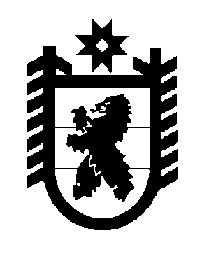 Российская Федерация Республика Карелия    ПРАВИТЕЛЬСТВО РЕСПУБЛИКИ КАРЕЛИЯПОСТАНОВЛЕНИЕ                                 от  30 августа 2014 года № 278-П                                         г. Петрозаводск Об утверждении государственной программы Республики Карелия «Культура Республики Карелия» на 2014-2020 годы	В целях реализации Стратегии социально-экономического развития Республики Карелия до 2020 года, утвержденной постановлением Законодательного Собрания Республики Карелия от 24 июня 2010 года   № 1755-IV ЗС, в соответствии с перечнем государственных программ Республики Карелия, утвержденным распоряжением Правительства Республики Карелия от 26 сентября 2012 года № 574р-П, Правительство Республики Карелия п о с т а н о в л я е т:	1. Утвердить прилагаемую государственную программу Республики Карелия «Культура Республики Карелия» на 2014-2020 годы (далее – государственная программа).  	2. Рекомендовать органам местного самоуправления муници-пальных районов и городских округов в Республике Карелия принять участие в реализации мероприятий государственной программы в пределах полномочий. Исполняющий обязанностиГлавы Республики  Карелия                                                О.Ю. Громов            Утверждена постановлениемПравительства Республики Карелияот 30 августа 2014 года № 278-П               Государственная программа Республики Карелия«Культура Республики Карелия» на 2014-2020 годыПаспортгосударственной программы Республики Карелия «Культура Республики Карелия» на 2014-2020 годыРаздел 1. Характеристика текущего состояния и проблем соответствующей                сферы социально-экономического развития. Анализ социальных, финансово-экономических и прочих рисков реализации государственной программы Республики Карелия «Культура Республики Карелия» на 2014-2020 годыВ Республике Карелия все острее ощущаются проблемы, вызванные негативными социально-демографическими факторами. К ним можно отнести быстрое снижение численности населения районов республики, растущий отток молодежи из районов республики в г. Петрозаводск, а из г. Петрозаводска – за пределы Карелии, растущие диспропорции на рынке труда, падающая в условиях растущих полномочий и ослабления ресурсной базы эффективность деятельности местного самоуправления. В этих условиях необходимы управленческие решения, обладающие мультипликативным эффектом – возможностью воздействовать одновременно на широкий спектр социально-экономических факторов. На роль одного из главных источников таких решений может претендовать сфера культуры и искусства Республики Карелия. Она является многопрофильной сетью и включает в себя 878 организаций различных форм собственности, являясь второй по объему после сферы образования, причем большая часть (60%) муниципальных учреждений культуры расположены в сельской местности:зарегистрировано более 4600 объектов культурного наследия (памятников архитектуры, истории, монументального искусства и археологии), что является одним из самых высоких показателей среди регионов России. Ключевым понятием современного общества, наиболее точно характеризующим его культурную и духовную составляющую, становится сегодня культурная среда. Формирование и развитие культурной среды, неотъемлемой частью которой является историко-культурное наследие, необходимо рассматривать в качестве одного из важнейших условий улучшения качества жизни в Республике Карелия. В последние годы происходит утрата не только отдельных объектов культурного наследия, но и их историко-культурной среды в целом. В этой связи необходимо уделять особое внимание сохранению самобытности многонациональной культуры Республики Карелия, ее культурного наследия, возрождению и развитию духовных традиций и ценностей.Сегодня включение объектов культурного наследия в процесс социальных и экономических преобразований в качестве одного из основных ресурсов является не только способом их сохранения, но и действенным механизмом создания комфортной среды проживания человека.  По оценке Фонда «Центр стратегических разработок «Северо-Запад», рынок товаров, использующих культурное наследие Карелии и уникальные культурные бренды региона, растет от 10 до 25% в год. По данным региональной статистики количество людей, имеющих профессии в сфере деятельности, связанной с творчеством (образование, культура, туризм, реклама, интернет- и компьютерные технологии, ремесла, мода, фотография и т.д.), составляет более 100 тыс. человек. Косвенно в сегменте творческих индустрий задействовано более 2/3 предприятий региона. Сфера культуры Республики Карелия также является отраслью, эффективно привлекающей средства из федерального бюджета.Важнейшим институтом сохранения и развития историко-культурного наследия являются музеи, которые как институт культурной и научной жизни в последнее время претерпевают значительные изменения, связанные с общими тенденциями развития современного общества, новыми возможностями и перспективами, открывающимися перед ними. В среднем по республике охват населения музейными услугами составляет от 21 до 40%. В настоящее время на рынке культурных, досуговых, образовательных услуг складывается сложная конкурентная среда. Одной из серьезных проблем музейной сферы республики в целом является отсутствие единого профессионального информационного пространства, слабое внедрение информационно-коммуникационных технологий в работу музеев, отсутствие информационно-аналитических механизмов в управленческой деятельности, дефицит фондовых площадей, их неудовлетворительное состояние, слабое материально-техническое оснащение.	Республика Карелия обладает высоким информационным потенциалом документов архивного фонда, являющихся неотъемлемой частью историко-культурного наследия народов Российской Федерации. Постоянно растущая востребованность архивов республики позволяет рассматривать их в качестве мощного ресурса в реализации государственной социальной политики.В настоящее время в архивной отрасли республики существует ряд проблем, вызванных недостатком площадей, перезагруженностью действующих архивохранилищ государственных и муниципальных архивов, их слабой материально-технической базой, низким уровнем информатизации.В целях создания оптимальных условий хранения документального наследия Республики Карелия, реализации прав граждан на пользование ретроспективной архивной информацией, активизации использования архивных документов в научных, культурных и образовательных целях, формирования единого архивного информационного пространства Республики Карелия необходимо уделять особое внимание модернизации архивной отрасли республики с учетом действующего законодательства и современных международных тенденций, укреплению материально-технической базы архивных учреждений. Библиотеки развиваются как информационные центры, предлагающие для населения виртуальные и интерактивные сервисы и реализующие социально-значимые проекты по поддержке чтения, формированию информационной культуры, краеведению, духовно-нравственному и патриотическому воспитанию граждан. Сегодня библиотечная система республики остро нуждается в повышении конкурентоспособности и комплексной модернизации общедоступных библиотек. В условиях развития информационного общества без перевода библиотек на принципиально новые методы работы, организации системы удаленного доступа к базам данных, «оцифровки» библиотечных фондов общественное значение библиотек как центров местного сообщества и свободного доступа к информации будет резко снижаться. Основными направлениями модернизации по-прежнему остаются компьютеризация библиотек, их подключение к сети Интернет, укрепление материально-технической базы библиотек, комплектование библиотечных фондов, развитие системы электронных каталогов, создание Электронной библиотеки, повышение квалификации библиотечных кадров. Доля публичных библиотек республики, подключенных к сети Интернет, составляет 23%, в 19,5% библиотек созданы Центры общественного доступа, только 5,5% библиотек имеют собственные сайты.Муниципальная культурно-досуговая сеть Республики Карелия за последние 10 лет сократилась на 21%. Количество клубных формирований снизилось на 16%, количество участников на 17%. Большую часть клубных формирований (70%) составляют коллективы самодеятельного творчества различной направленности (хореографические, хоровые, театральные, фольклорные и другие). Именно их наличие создавало неповторимую среду местной идентичности и в конечном итоге  работало на повышение качества жизни местного сообщества. 82 здания культурно-досуговых учреждений требуют капитального ремонта, 10 зданий нуждаются в реконструкции, 16 объектов не имеют своих зданий и работают на различных временных площадках, только 35% культурно-досуговых учреждений имеют выход в Интернет.Сегодня культурно-досуговые учреждения Республики Карелия остро нуждаются в обновлении ключевых идей дальнейшего развития. Чтобы соответствовать вызовам современного мира, дома культуры и клубы должны стать площадками социальной активности населения. Создание на базе культурно-досуговых учреждений центров гражданской активности, общественных объединений будет содействовать не только творческой и конструктивной самоорганизации жителей, но и самоуправлению местного сообщества.Культурно-досуговые учреждения – один из важнейших ресурсов устойчивого и динамичного социально-экономического развития Республики Карелия. Вклад культурно-досуговых учреждений в сохранение культурного наследия, формирование качественной творческой среды, развитие человеческого капитала и социальную стабильность не вызывает сомнения, и повышение этого вклада будет усиливаться по мере расширения влияния культуры на общество, чему должна способствовать государственная программа Республики Карелия «Культура Республики Карелия» на 2014-2020 годы (далее – государственная программа).Высочайшие достижения российской культуры опираются в первую очередь на систему подготовки творческих и педагогических кадров в сфере культуры и искусства. Основу системы образования в сфере культуры и искусства составляет сеть образовательных учреждений, которую формируют 33 учреждения дополнительного образования детей сферы культуры и искусства, Петрозаводский музыкальный колледж им. К.Э. Раутио и Карельский колледж культуры и искусств, Петрозаводская государственная консерватория (академия) имени А. К. Глазунова. 65,7% школ искусств нуждаются в ремонте зданий, из них 32,4% школ необходим капитальный ремонт, 10,9% школ находятся в аварийном состоянии. Более 65% школ нуждаются в роялях и фортепиано, более 57% – баянах, более 46,6% художественных школ нуждаются в мольбертах, острая потребность – в аккордеонах, гитарах, домрах.Задачей государственной политики становится сохранение и развитие сложившейся системы образовательных учреждений дополнительного образования детей в сфере культуры и искусства, при этом деятельность детских школ искусств должна быть ориентирована не только на эстетическое развитие подрастающего поколения, которым занимается целый ряд учреждений дополнительного образования детей (кружки, секции, дома культуры, центры творчества), но и на выявление в раннем возрасте творчески одаренных детей, их предпрофессиональную подготовку. Кроме того, требуется повышение значимости культуры и искусства при реализации основных и дополнительных образовательных программ в общеобразовательных учреждениях, а также создание условий для развития межведомственной кооперации в сфере предоставления образовательных услуг.Основные положения государственной политики в области развития театрально-концертных организаций в национальной республике должны включать в себя поддерживающее (культурное наследие) и развивающее (модернизационное) начала. Она может стать конструктивной в контексте решения текущих экономических и социальных проблем, если в дополнение к ориентации на самоподдержание отрасли будет содержать социально значимые функции по приоритетным направлениям: развитие и сохранение национальной культуры и языка, патриотическое и эстетическое воспитание, формирование общей культуры населения. Посещаемость театра тесно связана с увеличением количества и улучшением качества театральных предложений, развитием зрительской культуры и повышением общественного интереса к сценическому искусству. Активная роль зрителя в развитии театра определяет необходимость новых форм пропаганды театрального искусства. Благодаря усилиям Правительства Республики Карелия сформирована современная материально-техническая база театров. Реконструированы Национальный театр, Театр кукол, Музыкальный театр и Дом Кантеле. Заложена основа для формирования коммерчески успешных предложений для зрителей Карелии. В этом плане ориентация театров на привлечение зрителей должна включать работу по использованию театра как прокатной площадки и реализации коммерческих зрелищных проектов, ориентированных на конкретного потребителя (например, туриста). В то же время неразвитость инфраструктуры в районах республики и отсутствие оборудованных площадок для показа спектаклей в местах проживания коренного населения требуют адекватного театрального продукта, который можно использовать на выездах. В соответствии с Концепцией долгосрочного развития театрального дела в Российской Федерации на период до 2020 года театральную деятельность в чрезвычайно узком экономическом смысле можно отнести к сфере услуг и только применительно к одной из ее составляющих – показу спектакля. Особая миссия театра – доносить до общественного сознания идеи и ценности, побуждая людей к творчеству. Кроме того, театр является одним из важнейших средств сохранения и развития языков коренных народов Карелии. Общая проблема дефицита современных текстов серьезно сказывается на репертуаре театров, использующих национальный компонент. Им требуются авторы, в произведениях которых нашли бы отражение современные проблемы и реалии. На данном этапе именно отсутствие достойной драматургии существенно затрудняет развитие репертуара на основе национальных и языковых традиций региона. Инициация создания и продвижения к сценическому воплощению современных драматических и музыкально-драматических произведений должна стать одной из важных задач государственной поддержки театрального процесса.Острая нехватка спектаклей для подрастающего поколения – не только культурная, но и важная социальная проблема российского и карельского театрального искусства. Одна из задач государственной политики – увеличение театрального предложения для детской и юношеской аудитории. Культурный потенциал театра оценивается через его репертуар и творческие возможности труппы, всего творческого состава. Поэтому подготовка новых постановок или предпринимаемые театром меры, направленные на повышение творческого уровня актерского состава, должны быть включены в сферу приоритетов государственной поддержки театров.На территории Республики Карелия кинообслуживание населения осуществляют четыре муниципальных культурно-досуговых учреждения в городах Костомукше, Сегеже, Суоярви, Сортавале. Курирует организацию кинопоказа автономное учреждение Республики Карелия «Центр культуры «Премьер». В течение года муниципальные учреждения и автономное учреждение Республики Карелия «Центр культуры «Премьер» обслуживают более 63,0 тыс. зрителей, в том числе свыше 38,0 тыс. детей, проводят более 4,0 тыс. киносеансов, в том числе 1,2 тыс. для детей. Всего в государственных и муниципальных учреждениях культуры и художественного образования работают 3432 человека, по состоянию на 1 января 2013 года их средняя номинальная начисленная заработная плата составила 12 608,00 рублей, что примерно в 1,5 раза ниже средней заработной платы по республике. Таким образом, дальнейшему развитию сферы культуры Республики Карелия препятствует ряд принципиальных ограничений, главные из которых – устаревшая система управления сферой, не соответствующая ряду современных вызовов, и слаборазвитая и стареющая (морально и физически) инфраструктура. В результате можно наблюдать растущие барьеры развития отрасли:- утрата как отдельных объектов культурного наследия, так и в целом их историко-культурной среды;- падение интереса к культурно-историческому наследию и востребованности традиционных услуг сферы культуры (театры, музеи, концертные площадки), рост новых форм социокультурной деятельности населения (в основном в сфере Интернета или на основе его коммуникативных возможностей), в первую очередь среди молодежи;- хронический дефицит средств на содержание объектов социально-культурной деятельности, в первую очередь на уровне местного самоуправления; - острые кадровые проблемы, связанные с низким уровнем оплаты труда.Очевидно, что эти проблемы не решить без изменений системы отношений в отрасли, без создания новой модели партнерства региональных и муниципальных органов власти, бизнеса и общества.Развитие в Республике Карелия сферы культуры способно обеспечить ощутимый мультипликативный эффект. Это наглядно подтверждается в комплексном взгляде на объекты культурного наследия, которые необходимо рассматривать: - в области образования – как предпосылки для расширения горизонта образовательной деятельности, придания ей непрерывного, комплексного и творческого характера, доступного для всего населения республики; - в области экономической политики – как ресурс, способный участвовать в формировании высокоэффективного и конкурентоспособного регионального туристического комплекса; - в области этносоциального и этнокультурного развития – как фактор, способствующий поддержке и развитию народов и этнических общностей, сохранению и упрочению исторически сложившегося благоприятного климата в межнациональных отношениях;- в области занятости населения – как ресурс самозанятости и предпринимательства в сфере ремесел, художественных промыслов и народного творчества; - в области местного самоуправления – как основу самоорганизации населения в целях осмысления и сохранения историко-культурных корней своей территории и повышения ее привлекательности; - в области повышения привлекательности региона на национальном и международном уровне – как инструмент привлечения инвестиций в региональный туристический комплекс и в другие отрасли экономики; - в области самой сферы культуры – как источник вдохновения для создания произведений культуры и искусства представителями прошлых, настоящих и будущих поколений, соответственно, как причину сохранения и расширения системы объектов культурного наследия.   Безусловной составляющей повышения конкурентоспособности культуры на внутреннем и мировом рынках является повышение качества культурных благ и услуг, обеспечение их необходимого многообразия. Решение этой задачи на современном этапе экономического развития общества во многом зависит от обеспеченности организаций культуры современным оборудованием и развития информационных технологий в сфере культуры.Многообразие и тесная взаимосвязь отдельных направлений культурной деятельности требует широкого взаимодействия органов государственной власти всех уровней, общественных объединений и других субъектов сферы культуры, обусловливает необходимость применения программно-целевых методов решения стоящих перед отраслью задач.Требуется переход к качественно новому уровню функционирования отрасли культуры, включая библиотечное, музейное, архивное дело, концертную, театральную и кинематографическую деятельность, традиционную народную культуру, сохранение и популяризацию объектов культурного наследия, а также требуется переход значительному укреплению потенциала Республики Карелия в сфере культуры, в том числе для формирования положительного образа региона как в границах Северо-Западного федерального округа, так и за рубежом.Реализация такого подхода предполагает:качественное изменение подходов к оказанию услуг и выполнению работ в сфере культуры, а также к развитию инфраструктуры отрасли, повышению профессионального уровня персонала, укреплению кадрового потенциала отрасли;усиление развития регионального компонента в культуре, содействие внедрению программно-целевых механизмов на региональном и местном уровнях управления сферой культуры;преодоление значительного отставания учреждений культуры Республики Карелия в использовании современных информационных технологий, создании электронных продуктов культуры, а также в развитии отраслевой информационной инфраструктуры, в первую очередь обеспечивающей новые возможности использования фондов музеев, библиотек и архивов;реализацию мер по увеличению объемов негосударственных ресурсов, привлекаемых в сферу культуры;повышение эффективности управления отраслью культуры на всех уровнях управления.К основным факторам, которые могут повлиять на достижение ожидаемых показателей государственной программы, можно отнести: риски, связанные с недопониманием органами местного самоуправления в Республике Карелия задач и приоритетов развития сферы культуры;финансово-экономические риски – недофинансирование мероприятий государственной программы в силу низкого уровня бюджетной обеспеченности, в том числе со стороны органов местного самоуправления, учреждений культуры;нормативные правовые риски – непринятие или несвоевременное принятие необходимых нормативных актов, влияющих на мероприятия государственной программы;организационные и управленческие риски – недостаточная проработка вопросов, решаемых в рамках государственной программы, недостаточная подготовка управленческого потенциала, неполнота системы мониторинга реализации государственной программы, отставание от сроков реализации мероприятий;социальные риски – неудовлетворенность населения, профессиональной общественности, политических партий, движений и объединений последствиями при достижении целей и решении задач государственной программы;риски, связанные с недостаточной координацией деятельности органов исполнительной власти в Республике Карелия, осуществляющих управление в сфере социального развития и органов местного самоуправления в Республике Карелия, в том числе недостаточным пониманием ими задач государственной политики. Устранение риска недостаточной межуровневой координации органов исполнительной власти в Республике Карелия и органов местного самоуправления в Республике Карелия, осуществляющих управление в сфере социального развития, возможно через информационное обеспечение, операционное сопровождение реализации государственной программы, включающее мониторинг реализации государственной программы и оперативное консультирование всех ее исполнителей.Финансово-экономические риски связаны с возможным недофинансированием ряда мероприятий, в которых предполагается софинансирование деятельности через привлечение средств федерального бюджета на конкурсной основе по основным мероприятиям федеральной целевой программы «Культура России (2012-2018 годы)», а также недофинансированием со стороны муниципальных образований в Республике Карелия. Минимизация этих рисков возможна через институционализацию механизмов софинансирования со стороны бюджета Республики Карелия и органов местного самоуправления. Снижение риска недостаточного финансирования возможно при обеспечении правильного расчета необходимых объемов средств регионального бюджета и необходимого дополнительного финансирования из федерального бюджета, а также за счет привлечения внебюджетных источников.Нормативные риски. Устранение (минимизация) рисков связано с качеством планирования реализации государственной программы, обеспечением мониторинга ее реализации и оперативного внесения необходимых изменений.Организационные и управленческие риски. Ошибочная организационная схема и слабый управленческий потенциал (в том числе недостаточный уровень квалификации для работ с новыми инструментами) могут приводить к неэффективному управлению процессом реализации государственной программы, несогласованности действий основного исполнителя и участников государственной программы, низкому качеству реализации программных мероприятий на территориальном уровне и уровне учреждений культуры. Устранение риска возможно за счет организации и обеспечения постоянного и оперативного мониторинга (в том числе социологического) реализации государственной программы, а также за счет корректировки государственной программы на основе анализа данных мониторинга. Важным средством снижения риска является проведение аттестации и переподготовка управленческих кадров сферы культуры, а также опережающая разработка инструментов мониторинга до начала реализации государственной программы.Социальные риски могут реализоваться в неудовлетворенности общественности осуществляемыми изменениями, связанными с недостаточным освещением в средствах массовой информации целей, задач и планируемых в рамках государственной программы результатов, с ошибками в реализации мероприятий государственной программы, с планированием, недостаточно учитывающим социальные последствия. Минимизация названного риска возможна за счет обеспечения широкого привлечения общественности к обсуждению целей, задач и механизмов развития сферы культуры, а также публичного освещения хода и результатов реализации государственной программы. Важно также демонстрировать достижения реализации государственной программы и формировать позитивный опыт реализации мероприятий.Раздел 2. Приоритеты и цели государственной политики в соответствующей                  сфере социально-экономического развития. Основные цели и задачи государственной программы. Прогноз развития соответствующей сферы социально-экономического развития и планируемые макроэкономические показатели по итогам реализации государственной программыПриоритетные направления и цели государственной политики в сфере культуры определяются Стратегией социально-экономического развития Северо-Западного федерального округа на период до 2020 года, утвержденной распоряжением Правительства Российской Федерации от 18 ноября 2011 года № 2974-р, соответствуют Стратегии социально-экономического развития Республики Карелия до 2020 года, утвержденной постановлением Законодательного Собрания Республики Карелия от 24 июня 2010 года № 1755-IV ЗС, Программе социально-экономического развития Республики Карелия на период до 2015 года, утвержденной Законом Республики Карелия от 17 октября 2011 года № 1532-ЗРК, Концепции социально-экономического развития Республики Карелия до 2017 года, одобренной распоряжением Правительства Республики Карелия от 30 октября 2012 года № 658р-П. Государственная программа учитывает Концепцию сохранения и развития нематериального культурного наследия народов Российской Федерации на 2009-2015 годы, утвержденную приказом Министерства культуры Российской Федерации 
от 17 декабря 2008 года № 267, Концепцию долгосрочного развития театрального дела 
в Российской Федерации на период до 2020 года, одобренную распоряжением Правительства Российской Федерации от 10 июня 2011 года № 1019-р, Концепцию развития образования в сфере культуры и искусства в Российской Федерации 
на 2008-2015 годы, одобренную распоряжением Правительства Российской Федерации 
от 25 августа 2008 года № 1244-р, Стратегию развития информационного общества в Российской Федерации, утвержденную Президентом Российской Федерации 7 февраля 2008 года № Пр-212.В государственную программу включены положения Стратегии сохранения, возрождения и развития народных художественных промыслов и ремесел в Республике Карелия до 2020 года, утвержденной распоряжением Правительства Республики Карелия от 25 января 2010 года № 14р-П, Стратегии развития культурно-досуговой деятельности в Республике Карелия, утвержденной приказом Министерства культуры Республики Карелия от 24 декабря 2012 года № 15.Положения государственной программы сформированы с учетом необходимости реализации отдельных положений Указа Президента Российской Федерации от 7 мая 2012 года № 597 «О мероприятиях по реализации государственной социальной политики», Плана мероприятий («дорожной карты») «Изменения в отраслях социальной сферы, направленные на повышение эффективности сферы культуры», утвержденного распоряжением Правительства Российской Федерации от 28 декабря 2012 года № 2606-р, и Плана мероприятий («дорожной карты») «Изменения в отраслях социальной сферы, направленные на повышение эффективности сферы культуры Республики Карелия», утвержденного распоряжением Правительства Республики Карелия от 24 апреля                        2013 года № 214р-П.Цель государственной программы – создание условий для повышения качества жизни населения Республики Карелия на основе всестороннего освоения культурных ресурсов республики и более широкого удовлетворения потребностей граждан услугами сферы культуры.Задачи государственной программы:1. Сохранение культурного наследия и расширение доступа граждан к культурным ценностям и информации.2. Поддержка и развитие художественно-творческой деятельности, искусств и реализация творческого потенциала жителей Республики Карелия.3. Создание благоприятных условий для устойчивого развития сферы культуры, укрепление и развитие ее регионального потенциала.Решение основных задач государственной политики в сфере культуры направлено на развитие культурного и духовного потенциала каждой личности и общества в целом, повышение конкурентоспособности территорий муниципальных образований в Республике Карелия и успешную модернизацию сферы культуры.Реализация вышеуказанных задач позволяет эффективно выявлять, формировать и использовать ресурсы культуры как один из факторов социально-экономического развития Республики Карелия на основе имеющейся инфраструктуры сферы культуры, ее материальных, информационных и кадровых ресурсов.Для решения этих задач необходимо модернизировать управление сферой культуры на основе создания новых форм партнерства с местным самоуправлением, внедрения и продвижения информационных и инновационных технологий, создания альтернативных форм культурной деятельности, поддержки социального партнерства, а также существенно обновить ее основные фонды и инфраструктуру. В связи с этим посредством государственной программы, учитывая положения Концепции социально-экономического развития Республики Карелия до 2017 года, предполагается осуществить комплексный подход к сохранению материального и нематериального культурного наследия, установить границы территорий объектов культурного наследия. Запланировано проведение мероприятий по сохранению объектов археологического наследия, в первую очередь объектов, расположенных на территориях, подлежащих активному хозяйственному освоению, и уникальных наскальных изображений Карелии и по обеспечению физической сохранности объектов культурного наследия, в первую очередь объектов, находящихся в собственности Республики Карелия и пользовании республиканских учреждений культуры. Будут созданы условия для разработки и развития сети комплексных центров в муниципальных образованиях Республики Карелия, укрепления материально-технической базы учреждений культуры, в том числе непосредственно работающих с детьми. Продолжится работа по расширению практики привлечения регионального и федерального бюджетов на поддержку развития инфраструктуры учреждений культуры, в том числе на реконструкцию социально значимых объектов культуры.Принятые меры положительно скажутся на отрасли культуры Республики Карелия и позволят достичь следующих результатов.Отношение среднемесячной заработной платы работников государственных (муниципальных) учреждений культуры будет соответствовать средней заработной плате в Республике Карелия, что создаст условия для роста качества предоставляемых услуг в сфере культуры и эффективности профессиональной деятельности, повышения престижа работников культуры, привлечения в отрасль молодых специалистов.До 21 единицы увеличится количество объектов в сфере культуры, сданных в эксплуатацию после строительства и реконструкции; в 2,6 раза возрастет численность специалистов, прошедших обучение или профессиональную переподготовку; до 14 единиц вырастет количество созданных этнокультурных центров, что в значительной степени повлияет на качество предоставляемых услуг и позволит обеспечить рост востребованности у населения услуг республиканских и муниципальных учреждений культуры и искусства увеличится в 1,17 раза; рост удовлетворенности качеством услуг, предоставляемых в сфере культуры, увеличится до 95%. По мере повышения качества предоставляемых услуг в области культуры увеличится востребованность населением услуг республиканских и муниципальных учреждений культуры и искусства. В этой связи прогнозируется рост доли граждан, принимающих участие в платных мероприятиях государственных (муниципальных) учреждений культуры, до 200% к 2020 году.До 88% вырастет доля объектов культурного наследия, состояние которых является удовлетворительным, в общем количестве объектов культурного наследия, находящихся в собственности Республики Карелия, что позволит увеличить до 350 единиц количество объектов культурного наследия, вовлеченных с сферу культурного туризма, а это в значительной степени повлияет на формирование привлекательности культурного потенциала Карелии.В 4 раза увеличится количество детей, привлекаемых к участию в творческих мероприятиях, независимо от места жительства и социального положения, что составит не менее 8% в общем числе детей в возрасте от 5 до 18 лет.Мероприятия государственной программы позволят улучшить состояние сети учреждений дополнительного образования сферы культуры и искусства, что позволит сохранить количество детей, которые смогут получать услуги дополнительного образования в детских школах искусств, на уровне 8000.Раздел 3. Прогноз конечных результатов государственной программыОсновным результатом реализации государственной программы является создание условий для повышения качества жизни населения Карелии на основе всестороннего освоения культурных ресурсов республики и более широкого удовлетворения потребностей граждан услугами сферы культуры.По итогам реализации государственной программы ожидается достижение следующих конечных результатов:- рост уровня удовлетворенности населения качеством услуг, предоставляемых в сфере культуры, на 10 процентных пунктов;- рост востребованности населением услуг республиканских учреждений культуры и искусства до 700 тыс. человек.Прогноз конечных результатов государственной программы разработан в инвестиционном и инерционном вариантах.Инвестиционный сценарий предусматривает активную деятельность по привлечению инвестиций, направляемых на повышение качества материально-технической базы путем ее модернизации и частичного обновления, реализацию пакета институциональных преобразований и системы приоритетных направлений в соответствующей сфере. В данном сценарии прогнозируется увеличение удовлетворенности населения качеством услуг к 2020 году до уровня 95%.Инвестиционный (целевой) вариант прогноза отражает динамичное развитие экономики в результате наиболее полной реализации потенциала ее роста на основе повышения эффективности бизнеса, роста инвестиционных вливаний, модернизации. В результате развития базовых отраслей экономики, социально-транспортной инфраструктуры, сферы туризма, жилищного строительства и жилищно-коммунального хозяйства, диверсификации экономики моногородов предполагается рост спроса и рост востребованности услугами учреждений культуры до 700 тыс. человек в год.Преимущества инвестиционного сценария: активизация всех инструментов инвестиционной деятельности, возможность получения синергетического эффекта в обеспечении достижения требуемого уровня выполнения задач государственной программы. Данный сценарий позволит сосредоточить ресурсы на приоритетных направлениях и будет способствовать выявлению точек роста. Инвестиционный сценарий характеризуется повышенными требованиями к росту показателей по сравнению с инерционным вариантом развития. Инвестиционный сценарий потребует значительного притока объемов инвестиций, в том числе повышения уровня государственного финансирования. Этот вариант потребует значительной поддержки из федерального бюджета и внебюджетных источников, но позволит достичь всех показателей государственной программы:1) доля объектов культурного наследия, состояние которых является удовлетворительным, в общем количестве объектов культурного наследия, находящихся в собственности Республики Карелия, – 88% (рост в 1,07 раза);2) количество объектов культурного наследия, на которых проведен комплекс работ по ремонту, реставрации, консервации и противоаварийной защите, – 50 единиц (рост в 2 раза);3) количество объектов воинских захоронений и мемориалов, памятников, связанных с развитием культуры и историей Карелии, на которых проведены работы по сохранению, – 14 единиц (рост в 2 раза);4) количество объектов культурного наследия, вовлеченных с сферу культурного туризма, – 355 единиц (рост в 1,11 раза);5) доля объектов культурного наследия с утвержденными границами территорий –           7,8% (рост 3,7 раза);6) доля объектов культурного наследия с утвержденными границами зон охраны –  30,8% (рост в 1,25 раза);7) объем электронных баз данных государственного и муниципальных архивов Республики Карелия – 260,6 тыс. записей (рост в 1,09 раза);8) доля представленных (во всех формах) зрителю музейных предметов в общем количестве музейных предметов основного фонда – 8% (рост в 4 раза);9) количество экземпляров библиотечного фонда муниципальных общедоступных библиотек (включая библиотеки, входящие в состав культурно-досуговых учреждений) на 1000 человек населения Республики Карелия (рост в 1,03 раза);10) доля публичных библиотек, подключенных к сети Интернет, в общем количестве публичных библиотек Республики Карелия – 100% (3,7 раза);11) рост охвата населения услугами театрально-концертных организаций до 3% (рост в 3 раза);12) рост удельного веса населения, участвующего в платных культурно-досуговых мероприятиях, проводимых государственными (муниципальными) учреждениями культуры, до 200% (рост 1,16 раза);13) численность детей, обучающихся в детских школах искусств (рост в 1,05 раза);14) доля детей, привлекаемых к участию в творческих мероприятиях, в общем количестве детей – 8% (рост в 4 раза);15) динамика соотношения средней заработной платы работников учреждений культуры, повышение оплаты труда которых предусмотрено Указом Президента Российской Федерации от 7 мая 2012 года № 597 «О мероприятиях по реализации государственной социальной политики», и средней заработной платы в Республике Карелия до уровня 100% (рост в 1,78 раза);16) количество созданных этнокультурных центров – 14 единиц (рост в 1,5 раза);17) количество специалистов, прошедших обучение или профессиональную переподготовку в отчетном году, – 300 человек (рост в 2,61 раза);18) количество объектов в сфере культуры, сданных в эксплуатацию после строительства и реконструкции, – 21 (рост в 4 раза);19) доля учреждений, оснащенных комплексными системами безопасности, – 100% (рост в 1,82 раза).Риски, возникающие при решении проблемы с использованием инвестиционного сценария, – риски недостаточного финансирования запланированных мероприятий, которые могут привести к недостижимости намеченных задач. Реализация государственной программы в этом случае ставится в прямую зависимость от их постоянного и гарантированного притока.Инерционный вариант не содержит активных действий по ускорению институциональных преобразований, при этом новые масштабные проекты не инициируются и не финансируются. При реализации государственной программы с использованием инерционного сценария при снижении консолидированных объемов финансирования отрасли к 2020 году  возникают риски снижения полноценной реализации программных мероприятий, а соответственно, риск недостижимости показателей государственной программы. Данный сценарий опирается на уже сложившиеся тенденции, всегда происходит из того, что именно эти тенденции и в будущем останутся доминирующими, и по этой причине является консервативным. При данном сценарии предполагается неудовлетворительное финансирования отрасли, а соответственно, ухудшение материального и эксплуатационного состояния учреждений культуры, слабый рост потребительского спроса, низкая конкурентоспособность продукции местных организаций и вероятность сокращения востребованности населением услуг государственных и муниципальных учреждений культуры. Увеличатся риски недостаточного кадрового обеспечения системы дополнительного и среднего профессионального образования сферы культуры, качества и эффективности их профессиональной деятельности, что в конечном итоге скажется на качестве системы образования в сфере культуры и искусства на всех уровнях.Анализ инерционного сценария чрезвычайно важен, так как он дает представление о долгосрочных последствиях развития в рамках инерции и позволяет понять, какие механизмы и ресурсы необходимо задействовать, чтобы преодолеть ограничения роста.Раздел 4. Сроки и контрольные этапы реализации                                            государственной программыГосударственная программа реализуется в 2014-2020 годах. Этапы реализации государственной программы не выделяются. Раздел 5. Перечень и краткое описание подпрограммВ рамках государственной программы не предусмотрено выделение подпрограмм.Раздел 6. Перечень основных мероприятий государственной программыИнформация об основных мероприятиях государственной программы представлена в приложении 3 к государственной программе.Основные мероприятия государственной программы отражают средства решения задач по достижению целевых результатов государственной программы. Основные мероприятия учитывают аналогичные мероприятия государственной программы Российской Федерации «Развитие культуры и туризма» на 2013-2020 годы и предполагают участие Республики Карелия в конкурсном отборе регионов, реализующих основные мероприятия на условиях софинансирования мероприятий. В рамках государственной программы муниципальные образования Республики Карелия участвуют в реализации всего комплекса основных мероприятий, поскольку общие вопросы культуры в соответствии с Конституцией Российской Федерации отнесены к совместному ведению Российской Федерации, субъектов Российской Федерации и муниципальных образований. В рамках реализации государственной программы предусматривается выполнение государственными учреждениями, подведомственными Министерству культуры Республики Карелия, государственных заданий на оказание государственных услуг (выполнение работ).Прогноз сводных показателей государственных заданий на оказание государственных услуг государственными учреждениями Республики Карелия по государственной программе представлен в приложении 7 к государственной программе. Раздел 11. Меры государственного регулирования и управления рисками государственной программыГосударственная программа носит комплексный характер и затрагивает широкий спектр основ эффективной деятельности государственной власти, в связи с чем концепция управления рисками ее реализации также приобретает расширенный, стратегический характер.Государственное регулирование реализации государственной программы осуществляется путем взаимодействия органов исполнительной власти Республики Карелия в сфере реализации государственной программы, включающим планирование, оперативный контроль и координацию взаимодействия с органами местного самоуправления муниципальных образований в Республике Карелия, общественными организациями.В рамках государственной программы предполагается использование мер государственного регулирования в виде установления исполнителями государственной программы порядка передачи субсидий. Основные меры правового регулирования в сфере реализации государственной программы представлены в приложении 5 к государственной программе.	Меры государственного регулирования и управления внутренними рисками:1. Разработка и внедрение эффективной системы контроля реализации программных приложений и мероприятий, а также эффективности использования бюджетных средств.2. Проведение регулярной оценки результативности и эффективности реализации государственной программы, а также привлечение внешних профильных экспертов.3. Проведение подготовки и переподготовки кадров в соответствии с требованиями государственной программы, а также привлечение внешних профильных консультантов.4. Осуществление процесса информирования ответственных исполнителей по отдельным мероприятиям государственной программы с учетом допустимого уровня риска, а также разработка соответствующих регламентов и мер по контролю межведомственной координации в ходе реализации государственной программы.Меры государственного регулирования и управления внешними рисками:1. Проведение комплексного анализа внешней и внутренней среды исполнения государственной программы с дальнейшим пересмотром критериев оценки и отбора мероприятий государственной программы. Совершенствование механизма реализации государственной программы, исходя из изменений во внутренней и внешней среде.2. Оперативное реагирование и внесение изменений в государственную программу, нивелирующих или снижающих воздействие негативных факторов на выполнение целевых показателей государственной программы.Ответственный исполни-тель государственной программыМинистерство культуры Республики КарелияСоисполнители государственной программы       Министерство образования Республики Карелия;Министерство по делам молодежи, физической культуре и спорту Республики Карелия;Государственный комитет Республики Карелия по развитию информационно-коммуникационных техно-логий;Государственный комитет Республики Карелия по туризму;Министерство строительства, жилищно-коммунального хозяйства и энергетики Республики КарелияПодпрограммы государ-ственной программыне выделяютсяЦель государственной программысоздание условий для повышения качества жизни населения Республики Карелия на основе всестороннего освоения культурных ресурсов республики и более широкого удовлетворения потребностей граждан услугами сферы культурыЗадачи государственной программы1. Сохранение культурного наследия и расширение доступа граждан к культурным ценностям и информации.2. Поддержка и развитие художественно-творческой деятельности, искусств и реализация творческого потенциала жителей Республики Карелия.3. Создание благоприятных условий для устойчивого развития сферы культуры, укрепление и развитие ее регионального потенциалаКонечные результаты государственной программы1. Рост уровня удовлетворенности населения качеством услуг, предоставляемых в сфере культуры, на 10 процентных пунктов.2. Рост востребованности населением услуг республиканских учреждений культуры и искусства до 700 тыс. человекЦелевые индикаторы государственной программы1.  Уровень удовлетворенности населения качеством услуг, предоставляемых в сфере культуры. 2. Рост востребованности населением услуг республиканских учреждений культуры и искусстваПоказатели результатов иэффективности государст-венной программыДоля объектов культурного наследия, состояние которых является удовлетворительным, в общем количестве объектов культурного наследия, находящихся в собственности Республики Карелия.Количество объектов культурного наследия, на которых проведен комплекс работ по ремонту, реставрации, консервации и противоаварийной защите.Количество объектов воинских захоронений и мемориалов, памятников, связанных с развитием культуры и историей Карелии, на которых проведены работы по сохранению.Количество объектов культурного наследия, вовлеченных с сферу культурного туризма.Доля объектов культурного наследия с утвержденными границами территорий.Доля объектов культурного наследия с утвержденными границами зон охраны.Объем электронных баз данных государственного и муниципальных архивов Республики Карелия.Доля представленных (во всех формах) зрителю музейных предметов в общем количестве музейных предметов основного фонда.Количество экземпляров библиотечного фонда муниципальных общедоступных библиотек (включая библиотеки, входящие в состав культурно-досуговых учреждений) на 1000 человек населения Республики Карелия.Доля публичных библиотек, подключенных к сети Интернет, в общем количестве публичных библиотек Республики Карелия.Рост охвата населения услугами театрально-концертных организаций.Рост удельного веса населения, участвующего в платных культурно-досуговых мероприятиях, проводимых государственными (муниципальными) учреждениями культуры.Численность детей, обучающихся в детских школах искусств.Доля детей, привлекаемых к участию в творческих мероприятиях, в общем количестве детей.Динамика соотношения средней заработной платы работников учреждений культуры, повышение оплаты труда которых предусмотрено Указом Президента Российской Федерации от 7 мая 2012 года № 597              «О мероприятиях по реализации государственной социальной политики», и средней заработной платы в Республике Карелия.Количество созданных этнокультурных центров.Количество специалистов, прошедших обучение или профессиональную переподготовку в отчетном году.Количество объектов в сфере культуры, сданных в эксплуатацию после строительства и реконструкции.Доля учреждений, оснащенных комплексными системами безопасностиЭтапы и сроки реализации государственной программы 2014-2020 годы.Этапы не выделяютсяФинансовое обеспечение государственной программы с указанием источниковобъем бюджетных ассигнований за счет средств бюд-жета Республики Карелия на реализацию государст-венной программы составляет 4 032 218,3 тыс. рублей,             в том числе по годам:Приложение 3 к государственной программеПриложение 3 к государственной программеПриложение 3 к государственной программеИнформация об основных мероприятиях (мероприятиях) государственной программыИнформация об основных мероприятиях (мероприятиях) государственной программыИнформация об основных мероприятиях (мероприятиях) государственной программыИнформация об основных мероприятиях (мероприятиях) государственной программыИнформация об основных мероприятиях (мероприятиях) государственной программыИнформация об основных мероприятиях (мероприятиях) государственной программыИнформация об основных мероприятиях (мероприятиях) государственной программыИнформация об основных мероприятиях (мероприятиях) государственной программыИнформация об основных мероприятиях (мероприятиях) государственной программыИнформация об основных мероприятиях (мероприятиях) государственной программы№
п/пНомер и наименование ведомственной, региональной целевой программы, основного мероприятия и мероприятияОтветственный исполнительОтветственный исполнительСрок (годы)Срок (годы)Срок (годы)Ожидаемый непосредственный результат (краткое описание и его значение)Ожидаемый непосредственный результат (краткое описание и его значение)Последствия нереализации ведомственной целевой программы, основного мероприятияСвязь с показателями результатов государствен-ной программы (подпрограм-мы) – № показателя№
п/пНомер и наименование ведомственной, региональной целевой программы, основного мероприятия и мероприятияОтветственный исполнительОтветственный исполнительначала реали-зацииокон-чания реали-зацииокон-чания реали-зацииОжидаемый непосредственный результат (краткое описание и его значение)Ожидаемый непосредственный результат (краткое описание и его значение)Последствия нереализации ведомственной целевой программы, основного мероприятияСвязь с показателями результатов государствен-ной программы (подпрограм-мы) – № показателя№
п/пНомер и наименование ведомственной, региональной целевой программы, основного мероприятия и мероприятияОтветственный исполнительОтветственный исполнительначала реали-зацииокон-чания реали-зацииокон-чания реали-зацииОжидаемый непосредственный результат (краткое описание и его значение)Ожидаемый непосредственный результат (краткое описание и его значение)Последствия нереализации ведомственной целевой программы, основного мероприятияСвязь с показателями результатов государствен-ной программы (подпрограм-мы) – № показателя123345566781.Цель – создание условий для повышения качества жизни населения Республики Карелия на основе всестороннего освоения культурных ресурсов республики и более широкого удовлетворения потребностей граждан услугами сферы культурыЦель – создание условий для повышения качества жизни населения Республики Карелия на основе всестороннего освоения культурных ресурсов республики и более широкого удовлетворения потребностей граждан услугами сферы культурыЦель – создание условий для повышения качества жизни населения Республики Карелия на основе всестороннего освоения культурных ресурсов республики и более широкого удовлетворения потребностей граждан услугами сферы культурыЦель – создание условий для повышения качества жизни населения Республики Карелия на основе всестороннего освоения культурных ресурсов республики и более широкого удовлетворения потребностей граждан услугами сферы культурыЦель – создание условий для повышения качества жизни населения Республики Карелия на основе всестороннего освоения культурных ресурсов республики и более широкого удовлетворения потребностей граждан услугами сферы культурыЦель – создание условий для повышения качества жизни населения Республики Карелия на основе всестороннего освоения культурных ресурсов республики и более широкого удовлетворения потребностей граждан услугами сферы культурыЦель – создание условий для повышения качества жизни населения Республики Карелия на основе всестороннего освоения культурных ресурсов республики и более широкого удовлетворения потребностей граждан услугами сферы культурыЦель – создание условий для повышения качества жизни населения Республики Карелия на основе всестороннего освоения культурных ресурсов республики и более широкого удовлетворения потребностей граждан услугами сферы культурыЦель – создание условий для повышения качества жизни населения Республики Карелия на основе всестороннего освоения культурных ресурсов республики и более широкого удовлетворения потребностей граждан услугами сферы культурыЦель – создание условий для повышения качества жизни населения Республики Карелия на основе всестороннего освоения культурных ресурсов республики и более широкого удовлетворения потребностей граждан услугами сферы культуры2.Задача 1. Сохранение культурного наследия и расширение доступа граждан к культурным ценностям и информацииЗадача 1. Сохранение культурного наследия и расширение доступа граждан к культурным ценностям и информацииЗадача 1. Сохранение культурного наследия и расширение доступа граждан к культурным ценностям и информацииЗадача 1. Сохранение культурного наследия и расширение доступа граждан к культурным ценностям и информацииЗадача 1. Сохранение культурного наследия и расширение доступа граждан к культурным ценностям и информацииЗадача 1. Сохранение культурного наследия и расширение доступа граждан к культурным ценностям и информацииЗадача 1. Сохранение культурного наследия и расширение доступа граждан к культурным ценностям и информацииЗадача 1. Сохранение культурного наследия и расширение доступа граждан к культурным ценностям и информацииЗадача 1. Сохранение культурного наследия и расширение доступа граждан к культурным ценностям и информацииЗадача 1. Сохранение культурного наследия и расширение доступа граждан к культурным ценностям и информации38.Задача 2. Поддержка и развитие художественно-творческой деятельности, искусств и реализация творческого потенциала жителей Республики КарелияЗадача 2. Поддержка и развитие художественно-творческой деятельности, искусств и реализация творческого потенциала жителей Республики КарелияЗадача 2. Поддержка и развитие художественно-творческой деятельности, искусств и реализация творческого потенциала жителей Республики КарелияЗадача 2. Поддержка и развитие художественно-творческой деятельности, искусств и реализация творческого потенциала жителей Республики КарелияЗадача 2. Поддержка и развитие художественно-творческой деятельности, искусств и реализация творческого потенциала жителей Республики КарелияЗадача 2. Поддержка и развитие художественно-творческой деятельности, искусств и реализация творческого потенциала жителей Республики КарелияЗадача 2. Поддержка и развитие художественно-творческой деятельности, искусств и реализация творческого потенциала жителей Республики Карелия39.Основное мероприятие 2.1.Развитие театрального искусстваМинистерство культуры Республики Карелия20142020рост охвата населения услугами театрально-концертных организаций снижение охвата населения услугами театрально-концерт-ных организацийпоказатель 1140.Мероприятие 2.1.1. Поддержка создания художественного продукта в области театрального искусстваМинистерство культуры Республики Карелия20142020создание 133 спектаклейотсутствие дальней-шего развития деятельности теат-рально-концертных организацийпоказатель 1141.Мероприятие 2.1.2. Поддержка создания художественного продукта в области музыкального искусстваМинистерство культуры Республики Карелия20142020создание 14 концертных программ, проведение 14 музыкальных фестивалей отсутствие дальней-шего развития деятельности теат-рально-концертных организацийпоказатель 1142.Мероприятие 2.1.3. Присуждение премий Республики Карелия в области культуры, искусства и литературы, премии «Сампо», грантов Республики Карелия театральным и концертным организациям, коллективам народного творчестваМинистерство культуры Республики Карелия20142020вручение 14 грантов и премий снижение темпов развития деятель-ности театрально-концертных органи-заций, отсутствие возможности оказа-ния материальной поддержки мастерам показатель 11самодеятельного художественного творчества43.Мероприятие 2.1.4. Реализация инновационных проектов в области профессионального искусства и литературыМинистерство культуры Республики Карелия20142020организация и реализация 14 проектовснижение темпов развития деятель-ности учреждений культурыпоказатель 1144.Мероприятие 2.1.5. Поддержка международных и национальных творческих мероприятий в области театрального искусстваМинистерство культуры Республики Карелия20142020организация и реализация не менее 8 проектовснижение темпов развития деятель-ности учреждений культурыпоказатель 1145.Основное мероприятие 2.2.Сохранение и развитие исполни-тельских искусств, поддержка современного изобразительного искусстваМинистерство культуры Республики Карелия20142020увеличение количества реализованных проектов в рамках развития творческих индустрийснижение уровня исполнительского мастерства молодых деятелей искусствапоказатели 12, 1446.Мероприятие 2.2.1. Реализация проектов по развитию визуального искусстваМинистерство культуры Республики Карелия20142020проведение 10 мероприятийснижение уровня культурно-нравствен-ного воспитания населенияпоказатель 1247.Мероприятие 2.2.2. Поддержка региональных и участие во всероссийских творческих проектах в области современного изобразительного искусства, фотографии, дизайна, архитектуры, включая поддержку творческих проектов молодых авторовМинистерство культуры Республики Карелия20142020реализация не менее 20 проектов, проведенных на территории Республики Карелия или с участием ее представителей во всероссийских проектахснижение уровня культурно-нравствен-ного воспитания населенияпоказатель 141234567848.Мероприятие 2.2.3. Поддержка международных и национальных творческих мероприятий в области современного изобразительного искусства и выставочной деятельностиМинистерство культуры Республики Карелия20142020проведение 5 мероприятийснижение уровня культурно-нравст-венного воспитания населенияпоказатель 1249.Основное мероприятие 2.3.Развитие творческих индустрийМинистерство культуры Республики Карелия20142020развитие инвестиционного потенциала рынка творческих индустрий, создание сети профессиональных сообществ в сфере творческих индустрийслабое развитие малого и среднего бизнеса по направле-нию творческих индустрий, дефицит качественных твор-ческих продуктов и дефицит кадровпоказатели 16, 1750.Мероприятие 2.3.1. Реализация проектов развития ремесел в местах их традиционного бытованияМинистерство культуры Республики Карелия20142020проведение 21 мероприятияснижение уровня национально-куль-турного развития населения и реализа-ции мероприятий в сфере народного художественного творчествапоказатель 1651.Мероприятие 2.3.2. Реализация проекта «Ремесленный/творческий бизнес-инкубатор». Создание и техническое оснащение ремесленных площадок в районах республикиМинистерство культуры Республики Карелия20142020проведение 7 мероприятийснижение уровня национально-куль-турного развития населения и реализа-ции мероприятий в сфере народного художественного творчествапоказатель 16 1234567852.Мероприятие 2.3.3. Программа обучения технологиям ремеслен-но-сувенирного производства, повышения квалификации по профессиям, специальностям, видам деятельности, ориентиро-ванным на рынок труда в сфере творческой экономикиМинистерство культуры Республики Карелия20142020проведение 28 мероприятийснижение уровня компетенции специалистов в сфере народного художественного творчествапоказатель 17 53.Мероприятие 2.3.4. Реализация проекта «Центр поддержки пред-принимательства в сфере ремесел и промыслов, творческих индуст-рий»Министерство культуры Республики Карелия20142020открытие Центра поддержки предпринима-тельства в сфере ремесел и промыслов, творческих индустрийснижение уровня национально-куль-турного развития населения и реализа-ции мероприятий в сфере народного художественного творчествапоказатель 1754.Мероприятие 2.3.5. Маркетин-говое сопровождение творческого предпринимательства (выработка маркетинговой стратегии и пла-нов, рекламные кампании, дизайн, выставочные мероприятия, разработка и продвижение бренда, организация системы сбыта)Министерство культуры Республики Карелия20142020проведение 15 мероприятийснижение уровня национально-куль-турного развития населения и реализа-ции мероприятий в сфере народного художественного творчествапоказатель 1655.Мероприятие 2.3.6. Проведение международных акций, направ-ленных на пропаганду достижений народного художественного творчества Республики Карелии и укрепление диалога культурМинистерство культуры Республики Карелия20142020проведение 7 мероприятийснижение уровня национально-куль-турного развития населения и реализа-ции мероприятий в сфере народного показатель 1612345678художественного творчества56.Мероприятие 2.3.7. Участие в подготовке к национальным и международным туристическим выставкам для представления культурного потенциала регионаМинистерство культуры Республики Карелия20142020проведение 14 мероприятийснижение уровня национально-культур-ного развития населе-ния и реализации мероприятий в сфере народного художест-венного творчествапоказатель 1257.Основное мероприятие 2.4.Развитие культурно-досугового обслуживания населенияМинистерство культуры Республики Карелия20142020сохранение на уровне 300 тысяч посещений в год количества платных мероприятий культурно-досуговых учреждений Республики Карелия снижение качества оказываемых услуг населению, сокра-щение сети куль-турно-досуговых учрежденийпоказатель 1258.Мероприятие 2.4.1. Сопровож-дение деятельности многофунк-циональных, мобильных, комплексных и этнокультурных центров Республики КарелияМинистерство культуры Республики Карелия20142020проведение 21 мероприятияснижение уровня компетенции специа-листов многофунк-циональных, мобиль-ных, комплексных и этнокультурных центров Республики Карелияпоказатель 1259.Мероприятие 2.4.2. Организация конкурса поддержки развития культурно-досуговой деятельности в Республике КарелияМинистерство культуры Республики Карелия20142020реализация 7 мероприя-тий, поддержка 21 культурно-досугового учрежденияснижение уровня компетенции специа-листов культурно-досуговых учрежде-ний, качества предо-ставляемых ими услугпоказатель 121234567860.Основное мероприятие 2.5.Сохранение и развитие тради-ционной народной культуры, нематериального культурного наследияМинистерство культуры Республики Карелия20142020увеличение количества граждан и организаций, занимающихся разви-тием традиционной народной культурыспад интереса со стороны населения к занятию традицион-ной народной куль-туройпоказатели 12, 1361.Мероприятие 2.5.1. Поддержка традиционных праздников, фестивалей национальной культуры, ярмарок, других форм культурной деятельности как условия сохранения культурной идентичности народов России в Республике Карелия, включая развитие культуры сельских территорийМинистерство культуры Республики Карелия20142020проведение не менее 35 мероприятийснижение уровня национально-куль-турного развития населения показатель 1362.Мероприятие 2.5.2. Поддержка социально значимых и иннова-ционных проектов в области литературыМинистерство культуры Республики Карелия20142020проведение 5 мероприятийснижение уровня национально-куль-турного развития населения показатель 1263.Мероприятие 2.5.3. Проведение творческих мероприятий в рамках празднования памятных дат в истории и культуре России и КарелииМинистерство культуры Республики Карелия20142020проведение не менее 42 мероприятийснижение уровня национально-куль-турного развития населения показатель 1364.Мероприятие 2.5.4. Поддержка проектов, направленных на сохранение нематериального культурного наследияМинистерство культуры Республики Карелия20142020проведение 14 мероприятийснижение уровня национально-куль-турного развития населения показатель 161234567865.Мероприятие 2.5.5. Формирование единого электронного каталога объектов нематериального культурного наследия народов Российской Федерации в Республике КарелияМинистерство культуры Республики Карелия20142020создание и постоянная актуализация единого электронного каталогаснижение уровня национально-куль-турного развития населения показатель 766.Задача 3. Создание благоприятных условий для устойчивого развития сферы культуры, укрепление и развитие ее регионального потенциалаЗадача 3. Создание благоприятных условий для устойчивого развития сферы культуры, укрепление и развитие ее регионального потенциалаЗадача 3. Создание благоприятных условий для устойчивого развития сферы культуры, укрепление и развитие ее регионального потенциалаЗадача 3. Создание благоприятных условий для устойчивого развития сферы культуры, укрепление и развитие ее регионального потенциалаЗадача 3. Создание благоприятных условий для устойчивого развития сферы культуры, укрепление и развитие ее регионального потенциалаЗадача 3. Создание благоприятных условий для устойчивого развития сферы культуры, укрепление и развитие ее регионального потенциалаЗадача 3. Создание благоприятных условий для устойчивого развития сферы культуры, укрепление и развитие ее регионального потенциала67.Основное мероприятие 3.1.Совершенствование системы управления в сфере культуры Республики КарелияМинистерство культуры Республики Карелия20142020создание эффективной системы управления отраслью культуры Республики Карелияпоявление тенденций к принятию несвое-временных и некаче-ственных управ-ленческих решенийпоказатель 1568.Мероприятие 3.1.1. Создание электронной системы сбора, обработки и предоставления информации о функционировании сферы культуры Республики Карелия на муниципальном и региональном уровнеМинистерство культуры Республики Карелия20172020включение всех учреж-дений культуры в единую сеть сбора и обработки информацииотсутствие оператив-ной и достоверной информации о разви-тии сферы культуры в разрезе муниципаль-ных образований в Республике Карелия показатель 1569.Мероприятие 3.1.2. Внедрение новых финансово-экономических механизмов деятельности учреждений культурыМинистерство культуры Республики Карелия20142020обеспечение эффектив-ного финансового менеджмента в сфере культурыневозможность использования эффек-тивных финансово-экономических меха-низмов в деятель-ности учреждений культурыпоказатель 151234567870.Основное мероприятие 3.2.Поддержка и развитие отрасле-вого образования, кадрового потенциала сферы культурыМинистерство культуры Республики Карелия20142020сохранение количества обучающихся в органи-зациях дополнительного образования на уровне 8000 сокращение количе-ства обучающихся в организациях допол-нительного образова-нияпоказатели 13, 14, 1771.Мероприятие 3.2.1. Поддержка инновационных проектов в сфере дополнительного образования детей в сфере культурыМинистерство культуры Республики Карелия20142020поддержка не менее 7 проектовснижение уровня качества предоставле-ния образовательных услуг в сфере культурыпоказатель 1372.Мероприятие 3.2.2. Поддержка инновационных проектов в сфере среднего профессионального и высшего образования в сфере культурыМинистерство культуры Республики Карелия20142020поддержка не менее 3 проектовснижение уровня качества предоставле-ния образовательных услуг в сфере культурыпоказатель 1373.Мероприятие 3.2.3. Организация и проведение конкурсов, мастер-классов, других форм по развитию творчества молодых талантовМинистерство культуры Республики Карелия20142020организация и проведе-ние не менее 10 меро-приятий в год по развитию творчества молодых талантовснижение уровня участия молодежи в творческих мероприя-тияхпоказатель 1474.Мероприятие 3.2.4. Учреждение стипендий Министерства культуры Республики Карелия одаренным детямМинистерство культуры Республики Карелия20142020вручение не менее 70 стипендий учащимся образовательных организацийотсутствие возмож-ности оказания мате-риальной поддержки одаренным учащимсяпоказатель 141234567875.Мероприятие 3.2.5. Развитие системы переподготовки, повышения квалификации и роста креативного потенциала специалистов, работающих в сфере культуры. Проведение конференций, семинаров, совещаний по актуальным вопросам отрасли, конкурсов профессионального мастерстваМинистерство культуры Республики Карелия20142020проведение 74 мероприя-тий; 3500 человек повысят профессио-нальную компетенцию квалификацию снижение уровня востребованности услуг учреждений культуры среди населения, а также качества предостав-ляемых услугпоказатель 17 76.Мероприятие 3.2.6. Проведение конкурса «Проект года в сфере дополнительного образования детей» среди школ искусств и других муниципальных учрежде-ний сферы дополнительного образования и культурыМинистерство культуры Республики Карелия20142020проведение не менее 4 конкурсов, поддержка не менее 12 учрежденийснижение образова-тельного уровня занимающихся в муниципальных учреждениях дополнительного образования в сфере культурыпоказатель 1377.Мероприятие 3.2.7. Проведение конкурсов на предоставление субсидий социально ориентиро-ванным некоммерческим органи-зациям, действующим в сфере развития культуры Республики Карелия и реализации программ, направленных на формирование независимой оценки качества работы организаций, оказываю-щих услуги в сфере культуры Министерство культуры Республики Карелия20142020проведение не менее 7 конкурсов, поддержка не менее 25 проектов социально ориентиро-ванных некоммерческих организацийснижение уровня активности деятель-ности некоммерче-ских организаций в сфере культуры в Республике Карелияпоказатель 121234567878.Основное мероприятие 3.3.Совершенствование механизмов межведомственного и межрегио-нального взаимодействия в сфере культурыМинистерство культуры Республики Карелия20142020укрепление имиджа Республики Карелия на межрегиональном и международном уровнеснижение привлека-тельности Республики Карелия для проведе-ния крупных меж-региональных и международных мероприятийпоказатели 11, 14, 12, 1779.Мероприятие 3.3.1. Организация и проведение Дней культуры регионов России и зарубежных стран в Республике КарелияМинистерство культуры Республики Карелия201420205 мероприятий, в которых примут участие представители культуры и искусства регионов России и зарубежных стран в Карелииотсутствие возмож-ности использования опыта других регионов и странпоказатель 1180.Мероприятие 3.3.2. Участие представителей культуры и искусства Республики Карелия в межрегиональных и международ-ных культурных мероприятияхМинистерство культуры Республики Карелия2014202035 мероприятий, в которых примут участие представители культуры и искусства Республики Карелияотсутствие возмож-ности использования опыта других регионов и странпоказатель 1181.Мероприятие 3.3.3. Развитие системы мониторинга и оценки эффективности деятельности органов местного самоуправления в сфере культуры, организаций культуры и образовательных учреждений культуры, располо-женных на территории Респуб-лики Карелия (включая рейтин-говую оценку их деятельности)Министерство культуры Республики Карелия20142020оперативное принятие управленческих решений в целях улучшения деятельности органов местного самоуправле-ния в сфере культуры, организаций культуры и образовательных учреждений культурыотсутствие возмож-ности выявления лучших практик по реализации культурной политики на территории Республики Карелияпоказатель 141234567882.Мероприятие 3.3.4. Распределение на конкурсной основе субсидий муниципальным образованиям, занявшим высокий рейтинг по оценке эффективности деятельности органов местного самоуправления в сфере культуры, на реализацию комплексных проектов развития сферы куль-туры, создания инфраструктуры и обустройства исторических мест, поддержки культурных центров малых городовМинистерство культуры Республики Карелия20142020проведение 4 мероприятий, предоставление субсидий 12 муниципальным образованиям в Республике Карелияснижение уровня профессиональной компетенции государ-ственных и муници-пальных служащих, специалистов учреж-дений культуры, орга-низаций, осуществ-ляющих деятельность в сфере культурыпоказатель 1283.Мероприятие 3.3.5. Проведение семинаров по повышению квалификации и обсуждению лучших практик в сфере использо-вания органами местного самоуп-равления ресурсов культуры для комплексного социально-экономи-ческого развития территорий для руководителей и представителей органов местного самоуправленияМинистерство культуры Республики Карелия20142020проведение 21 мероприятияснижение уровня профессиональной компетенции государ-ственных и муници-пальных служащих, специалистов учреж-дений культуры, представителей некоммерческих и иных организаций, осуществляющих деятельность в сфере культурыпоказатель 171234567884.Основное мероприятие 3.4.Обеспечение комплексной безопасности учреждений культуры, подведомственных Министерству культуры Республики КарелияМинистерство культуры Республики Карелия20142020достижение уровня безаварийной эксплуа-тации зданий учрежде-ний культуры, подведом-ственных Министерству культуры Республики Карелиявозможность срывов мероприятий и обра-зовательных процес-сов в учреждениях культуры из-за аварийных ситуацийпоказатель 1985.Мероприятие 3.4.1. Проведение работ по повышению уровня безопасности архивов, музеев, библиотек и сохранности фондов данных учрежденийМинистерство культуры Республики Карелия20142020доведение до 100% уровня безопасного обеспечения предостав-ления услуг населению учреждениями культурыснижение уровня безопасности учреж-дений культурыпоказатель 1986.Основное мероприятие 3.5.Укрепление материально-технической базы и модернизация учреждений культурыМинистерство культуры Республики Карелия20142020улучшение качества услуг, предоставляемых населению учрежде-ниями культурызначительное сниже-ние уровня услуг, оказываемых населе-нию учреждениями культурыпоказатели 11, 12, 1387.Мероприятие 3.5.1. Обновление музыкальных инструментов для образовательных организаций сферы культуры (в том числе детских школ искусств)Министерство культуры Республики Карелия20142020доведение до 80% уровня обеспечения музыкальными инстру-ментами образователь-ных организаций сферы культурызначительное сниже-ние уровня оказания услуг в образова-тельных организациях сферы культуры, снижение востребо-ванности у населения в услугах учрежденийпоказатель 1388.Мероприятие 3.5.2. Обеспечение образовательных организаций сферы культуры (в том числе детских школ искусств) современ-ным мультимедийным (в числеМинистерство культуры Республики Карелия20142020доведение до 70% уровня обеспечения современным мультиме-дийным (в том числе специализированным) снижение востребо-ванности населением услуг образователь-ных организаций сферы культурыпоказатель 1312345678специализированным) оборудо-ванием и лицензионными компьютерными программамиоборудованием и лицен-зионными компьютер-ными программами образовательных органи-заций сферы культуры89.Мероприятие 3.5.3. Укрепление материально-технической базы творческих коллективовМинистерство культуры Республики Карелия20142020оказание поддержки не менее чем 30 коллекти-вам в укреплении мате-риально-технической базыснижение количества занимающихся в творческих коллек-тивахпоказатель 1290.Мероприятие 3.5.4. Обеспечение учреждений культуры специали-зированным автомобильным транспортом (библиобусы, киномобили и пр.)Министерство культуры Республики Карелия20142020приобретение не менее 7 единиц транспорта для учреждений культуры, а соответственно, увеличе-ние количества обслужи-ваемого населенияуменьшение количе-ства организованных мероприятий на выезде, уменьшение количества обслужен-ного населения на выездахпоказатели 11, 1291.Мероприятие 3.5.5. Конкурс на получение стипендий «Лучшим коллективам самодеятельного художественного творчества»Министерство культуры Республики Карелия20142020проведение не менее 3 конкурсов и поощрение не менее 5 коллективовуменьшение количе-ства занимающихся в коллективах самодея-тельного художест-венного творчествапоказатель 1492.Мероприятие 3.5.6. Информатизация деятельности учреждений культуры, проведение исследований эффективности и методическая поддержка внедре-ния информационно-коммуника-ционных технологий в сферу культурыМинистерство культуры Республики Карелия20142020обеспечение подклю-чения всех учреждений культуры к сети Интернет, создание единого портала учреждений отрасли культурыотсутствие постоян-ного и оперативного мониторинга сети учреждений культуры, услуг, предоставляемых имипоказатель 121234567893.Мероприятие 3.5.7. Модернизация учреждений культуры села, в том числе обновление материально-технической базы и приобретение специального оборудованияМинистерство культуры Республики Карелия20142020модернизация не менее 30% учреждений куль-туры селаухудшение состояния материально-техниче-ской базы учреждений культуры села, снижение качества предоставления услуг населениюпоказатель 1294.Мероприятие 3.5.8. Модернизация учреждений культуры малых городов, в том числе обновление материально-технической базы и приобретение специального оборудованияМинистерство культуры Республики Карелия20142020модернизация не менее 20 учреждений культуры малых городовухудшение состояния материально-техниче-ской базы учреждений культуры малых городов, снижение качества предостав-ления услуг населе-ниюпоказатель 1295.Основное мероприятие 3.6.Реконструкция и строительство учреждений культурыМинистерство строительства, жилищно-коммунального хозяйства и энергетики Республики Карелия20142020проведение реконструк-ции и строительства 21 объекта культурыухудшение состояния материально-техниче-ской базы учреждений культуры, снижение качества предоставле-ния услуг населениюпоказатель 18